IntroductionBiodiversity Response Planning (BRP) is a long-term area-based planning approach to biodiversity conservation in Victoria. It is designed to strengthen alignment, engagement and participation between government, Traditional Owners, non-government agencies and the community.DELWP Regional staff have been working with stakeholders on actions to conserve biodiversity in specific landscapes, informed by the best available science and local knowledge. These Fact Sheets capture a point in time, reflecting data and knowledge available in 2020. They provide information for many (but not all) landscapes across Victoria, containing general information on the key values and threats in each area, as well as the priority cost-effective actions that provide the best protection of biodiversity. Fact Sheets are intended to provide useful biodiversity information for the community, non-government and government organisations during project planning and development. Further information and the full list of Fact Sheets is available on the Department’s Environment website.Landscape descriptionThis 24,240ha area is a mostly cleared landscape (4% native vegetation cover) and is mostly private land (99%). The landscape is bordered by the Little Desert in the north and Tallageira Nature Conservation Reserve to the south. Strategic Management ProspectsStrategic Management Prospects (SMP) models biodiversity values such as species habitat distribution, landscape-scale threats and highlights the most cost-effective actions for specific locations. More information about SMP is available in NatureKit. Which landscape-scale actions are most cost-effective in this landscape? Some areas of this focus landscape (coloured areas on the map) have highly cost-effective actions which provide significant benefit for biodiversity conservation.  The SMP priority actions which rank among the top 10% for cost-effectiveness of that action across the state are in order: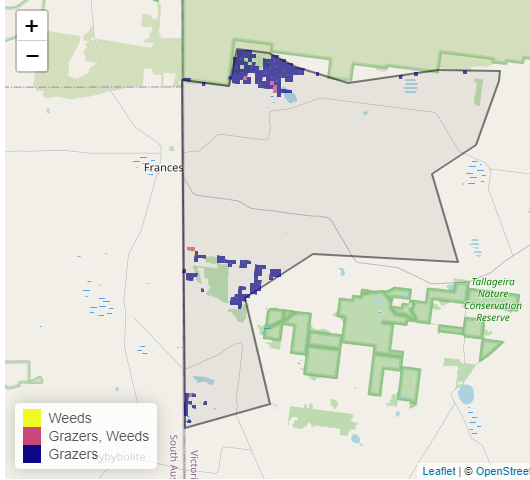 For a further in depth look into SMP for this landscape please refer to NatureKit.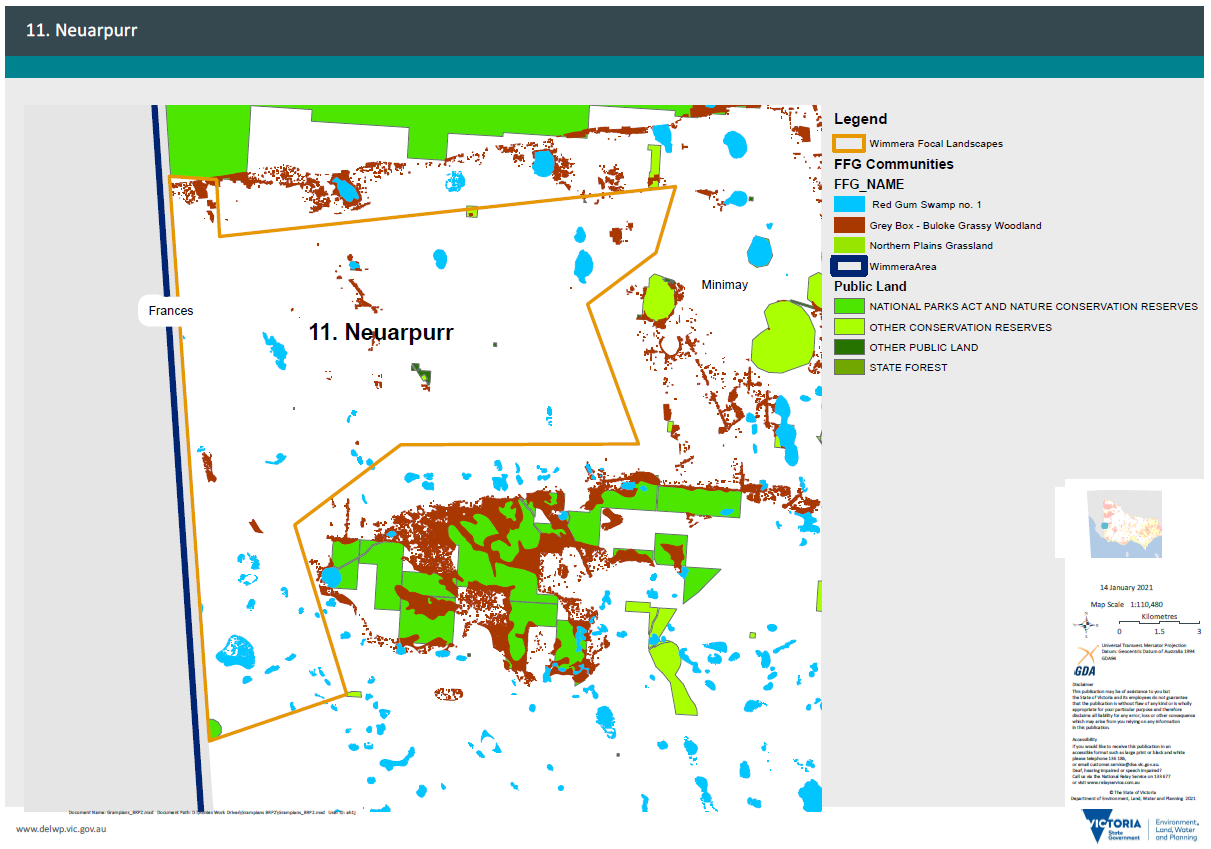 Habitat Distribution Models identify 0 species with more than 5% of their Victorian range in this landscape 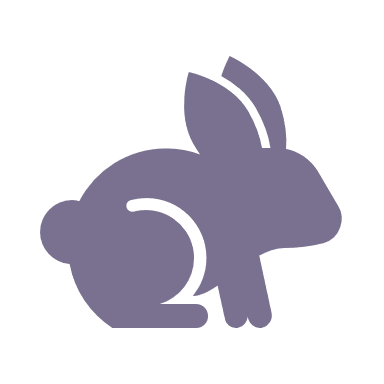 Control rabbits 600ha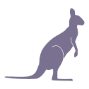 Control overabundant kangaroos 573ha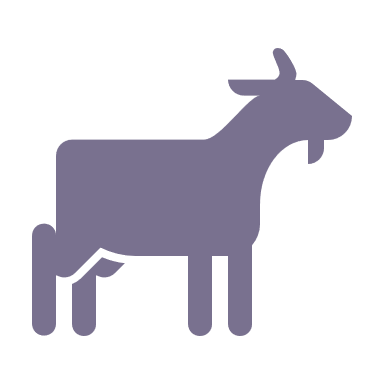 Control goats 374ha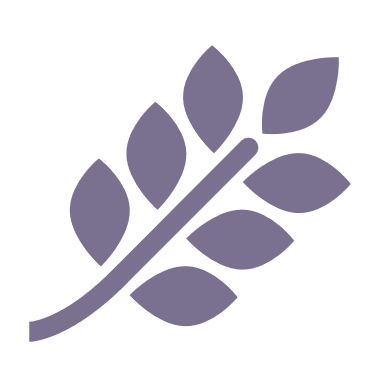 Control weeds 20haThe most cost-effective actions for flora & faunaThe most cost-effective actions for flora & fauna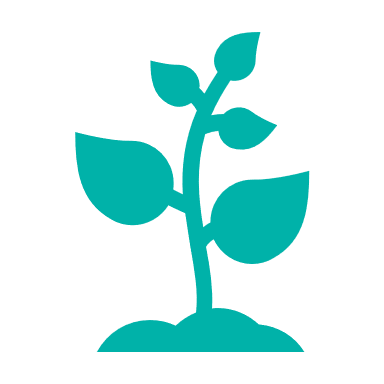 Plants - Control rabbits, control kangaroos, control goats, control weeds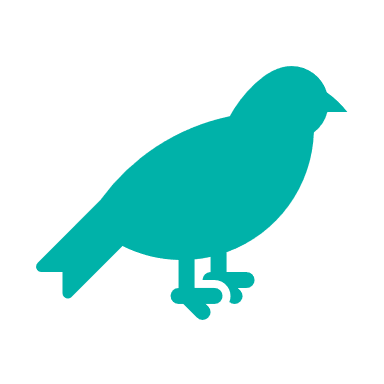 Birds - Control rabbits, control kangaroos, control goats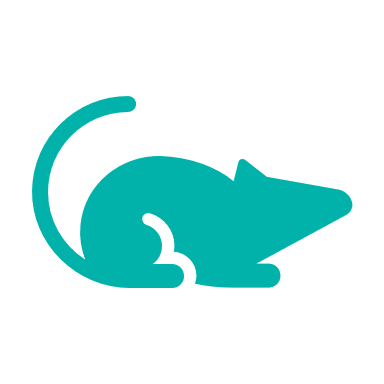 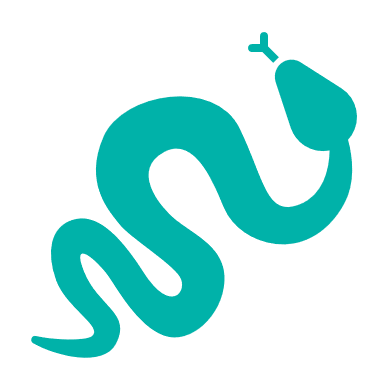 Mammals, Reptiles - Control rabbits, control kangaroos, control goats